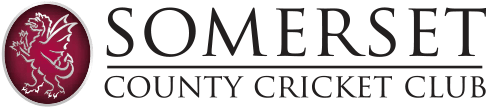 Main CourseChicken breast wrapped in bacon, filled with black pudding & pork stuffing Served with Thatcher’s cider sauceor Roast topside of Somerset beef Served with a rustic Yorkshire pudding & rich beef gravyorVegetarian (pre order only)Sweet potato, cashew nut and apricot chutney tart (GF VG)DessertApple pie with Granny Gothards blackberry and apple crumble flavored ice-creamorChocolate and orange tart with vanilla ice cream (V GF VGN)